                                                                                                     Приложение 3 к Решению                                                                                                    Совета депутатов Агаповского                                                                                                    сельского поселения от ________2022г №____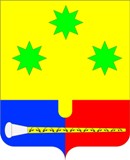 Совет депутатов Агаповского сельского поселенияАГаПОВСКОГО МУНИЦИПАЛЬНОГО РАЙОНА ЧЕЛЯБИНСКОЙ ОБЛАСТИзАСЕДАНИЕ СОВЕТА ДЕПУТАТОВ ШЕСТОГО СОЗЫВАРЕШЕНИЕ (ПРОЕКТ)от   ___________2022  г.                                                                        № _________                                    с. АгаповкаОб утверждении отчета об исполнении бюджетаАгаповского сельского поселения за 2021 год.Руководствуясь Бюджетным кодексом Российской Федерации, Федеральным законом “Об общих принципах организации местного самоуправления в Российской Федерации”, Уставом  Агаповского сельского поселения Агаповского муниципального района, Положением о бюджетном процессе в Агаповском сельском поселении Агаповского муниципального района, Совет депутатов Агаповского сельского поселения Агаповского муниципального района РЕШАЕТ:          1. Утвердить отчет по исполнению бюджета Агаповского сельского поселения Агаповского муниципального района за 2021 год  по доходам в сумме 78945,88тыс. рублей, по расходам в сумме 78957,44 тыс. рублей, с превышением доходов над расходами (профицит бюджета) (или с превышением расходов над доходами (дефицит бюджета))  в сумме 1249,70тыс. рублей со следующими показателями:по  доходам бюджета Агаповского сельского поселения Агаповского муниципального района за 2021 год  по кодам классификации доходов бюджетов, согласно приложению 1;по расходам бюджета Агаповского сельского поселения Агаповского муниципального района за 2021  год, согласно приложению 2;по источникам финансирования дефицита бюджета Агаповского сельского поселения Агаповского муниципального района за 2021 год по кодам классификации источников финансирования дефицита бюджетов, согласно  приложению3.2. Настоящее решение опубликовать в газете «Агаповскийвестник»  и разместить на официальном сайте Агаповского сельского поселения Агаповского муниципального района.3. Организацию выполнения настоящего решения возложить на главного бухгалтера С.А. ЛотыревуГлава поселенияС.М. БлинковПредседатель Совета депутатов                                                            Е.А. СисинаСовет депутатов Агаповского сельского поселенияАГаПОВСКОГО МУНИЦИПАЛЬНОГО РАЙОНА ЧЕЛЯБИНСКОЙ ОБЛАСТИзАСЕДАНИЕ СОВЕТА ДЕПУТАТОВ ШЕСТОГО СОЗЫВАРЕШЕНИЕ (ПРОЕКТ)от   ___________2022  г.                                                                        № _________                                    с. АгаповкаОб утверждении отчета об исполнении бюджетаАгаповского сельского поселения за 2021 год.Руководствуясь Бюджетным кодексом Российской Федерации, Федеральным законом “Об общих принципах организации местного самоуправления в Российской Федерации”, Уставом  Агаповского сельского поселения Агаповского муниципального района, Положением о бюджетном процессе в Агаповском сельском поселении Агаповского муниципального района, Совет депутатов Агаповского сельского поселения Агаповского муниципального района РЕШАЕТ:          1. Утвердить отчет по исполнению бюджета Агаповского сельского поселения Агаповского муниципального района за 2021 год  по доходам в сумме 78945,88тыс. рублей, по расходам в сумме 78957,44 тыс. рублей, с превышением доходов над расходами (профицит бюджета) (или с превышением расходов над доходами (дефицит бюджета))  в сумме 1249,70тыс. рублей со следующими показателями:по  доходам бюджета Агаповского сельского поселения Агаповского муниципального района за 2021 год  по кодам классификации доходов бюджетов, согласно приложению 1;по расходам бюджета Агаповского сельского поселения Агаповского муниципального района за 2021  год, согласно приложению 2;по источникам финансирования дефицита бюджета Агаповского сельского поселения Агаповского муниципального района за 2021 год по кодам классификации источников финансирования дефицита бюджетов, согласно  приложению3.2. Настоящее решение опубликовать в газете «Агаповскийвестник»  и разместить на официальном сайте Агаповского сельского поселения Агаповского муниципального района.3. Организацию выполнения настоящего решения возложить на главного бухгалтера С.А. ЛотыревуГлава поселенияС.М. БлинковПредседатель Совета депутатов                                                            Е.А. СисинаСовет депутатов Агаповского сельского поселенияАГаПОВСКОГО МУНИЦИПАЛЬНОГО РАЙОНА ЧЕЛЯБИНСКОЙ ОБЛАСТИзАСЕДАНИЕ СОВЕТА ДЕПУТАТОВ ШЕСТОГО СОЗЫВАРЕШЕНИЕ (ПРОЕКТ)от   ___________2022  г.                                                                        № _________                                    с. АгаповкаОб утверждении отчета об исполнении бюджетаАгаповского сельского поселения за 2021 год.Руководствуясь Бюджетным кодексом Российской Федерации, Федеральным законом “Об общих принципах организации местного самоуправления в Российской Федерации”, Уставом  Агаповского сельского поселения Агаповского муниципального района, Положением о бюджетном процессе в Агаповском сельском поселении Агаповского муниципального района, Совет депутатов Агаповского сельского поселения Агаповского муниципального района РЕШАЕТ:          1. Утвердить отчет по исполнению бюджета Агаповского сельского поселения Агаповского муниципального района за 2021 год  по доходам в сумме 78945,88тыс. рублей, по расходам в сумме 78957,44 тыс. рублей, с превышением доходов над расходами (профицит бюджета) (или с превышением расходов над доходами (дефицит бюджета))  в сумме 1249,70тыс. рублей со следующими показателями:по  доходам бюджета Агаповского сельского поселения Агаповского муниципального района за 2021 год  по кодам классификации доходов бюджетов, согласно приложению 1;по расходам бюджета Агаповского сельского поселения Агаповского муниципального района за 2021  год, согласно приложению 2;по источникам финансирования дефицита бюджета Агаповского сельского поселения Агаповского муниципального района за 2021 год по кодам классификации источников финансирования дефицита бюджетов, согласно  приложению3.2. Настоящее решение опубликовать в газете «Агаповскийвестник»  и разместить на официальном сайте Агаповского сельского поселения Агаповского муниципального района.3. Организацию выполнения настоящего решения возложить на главного бухгалтера С.А. ЛотыревуГлава поселенияС.М. БлинковПредседатель Совета депутатов                                                            Е.А. СисинаСовет депутатов Агаповского сельского поселенияАГаПОВСКОГО МУНИЦИПАЛЬНОГО РАЙОНА ЧЕЛЯБИНСКОЙ ОБЛАСТИзАСЕДАНИЕ СОВЕТА ДЕПУТАТОВ ШЕСТОГО СОЗЫВАРЕШЕНИЕ (ПРОЕКТ)от   ___________2022  г.                                                                        № _________                                    с. АгаповкаОб утверждении отчета об исполнении бюджетаАгаповского сельского поселения за 2021 год.Руководствуясь Бюджетным кодексом Российской Федерации, Федеральным законом “Об общих принципах организации местного самоуправления в Российской Федерации”, Уставом  Агаповского сельского поселения Агаповского муниципального района, Положением о бюджетном процессе в Агаповском сельском поселении Агаповского муниципального района, Совет депутатов Агаповского сельского поселения Агаповского муниципального района РЕШАЕТ:          1. Утвердить отчет по исполнению бюджета Агаповского сельского поселения Агаповского муниципального района за 2021 год  по доходам в сумме 78945,88тыс. рублей, по расходам в сумме 78957,44 тыс. рублей, с превышением доходов над расходами (профицит бюджета) (или с превышением расходов над доходами (дефицит бюджета))  в сумме 1249,70тыс. рублей со следующими показателями:по  доходам бюджета Агаповского сельского поселения Агаповского муниципального района за 2021 год  по кодам классификации доходов бюджетов, согласно приложению 1;по расходам бюджета Агаповского сельского поселения Агаповского муниципального района за 2021  год, согласно приложению 2;по источникам финансирования дефицита бюджета Агаповского сельского поселения Агаповского муниципального района за 2021 год по кодам классификации источников финансирования дефицита бюджетов, согласно  приложению3.2. Настоящее решение опубликовать в газете «Агаповскийвестник»  и разместить на официальном сайте Агаповского сельского поселения Агаповского муниципального района.3. Организацию выполнения настоящего решения возложить на главного бухгалтера С.А. ЛотыревуГлава поселенияС.М. БлинковПредседатель Совета депутатов                                                            Е.А. СисинаСовет депутатов Агаповского сельского поселенияАГаПОВСКОГО МУНИЦИПАЛЬНОГО РАЙОНА ЧЕЛЯБИНСКОЙ ОБЛАСТИзАСЕДАНИЕ СОВЕТА ДЕПУТАТОВ ШЕСТОГО СОЗЫВАРЕШЕНИЕ (ПРОЕКТ)от   ___________2022  г.                                                                        № _________                                    с. АгаповкаОб утверждении отчета об исполнении бюджетаАгаповского сельского поселения за 2021 год.Руководствуясь Бюджетным кодексом Российской Федерации, Федеральным законом “Об общих принципах организации местного самоуправления в Российской Федерации”, Уставом  Агаповского сельского поселения Агаповского муниципального района, Положением о бюджетном процессе в Агаповском сельском поселении Агаповского муниципального района, Совет депутатов Агаповского сельского поселения Агаповского муниципального района РЕШАЕТ:          1. Утвердить отчет по исполнению бюджета Агаповского сельского поселения Агаповского муниципального района за 2021 год  по доходам в сумме 78945,88тыс. рублей, по расходам в сумме 78957,44 тыс. рублей, с превышением доходов над расходами (профицит бюджета) (или с превышением расходов над доходами (дефицит бюджета))  в сумме 1249,70тыс. рублей со следующими показателями:по  доходам бюджета Агаповского сельского поселения Агаповского муниципального района за 2021 год  по кодам классификации доходов бюджетов, согласно приложению 1;по расходам бюджета Агаповского сельского поселения Агаповского муниципального района за 2021  год, согласно приложению 2;по источникам финансирования дефицита бюджета Агаповского сельского поселения Агаповского муниципального района за 2021 год по кодам классификации источников финансирования дефицита бюджетов, согласно  приложению3.2. Настоящее решение опубликовать в газете «Агаповскийвестник»  и разместить на официальном сайте Агаповского сельского поселения Агаповского муниципального района.3. Организацию выполнения настоящего решения возложить на главного бухгалтера С.А. ЛотыревуГлава поселенияС.М. БлинковПредседатель Совета депутатов                                                            Е.А. СисинаСовет депутатов Агаповского сельского поселенияАГаПОВСКОГО МУНИЦИПАЛЬНОГО РАЙОНА ЧЕЛЯБИНСКОЙ ОБЛАСТИзАСЕДАНИЕ СОВЕТА ДЕПУТАТОВ ШЕСТОГО СОЗЫВАРЕШЕНИЕ (ПРОЕКТ)от   ___________2022  г.                                                                        № _________                                    с. АгаповкаОб утверждении отчета об исполнении бюджетаАгаповского сельского поселения за 2021 год.Руководствуясь Бюджетным кодексом Российской Федерации, Федеральным законом “Об общих принципах организации местного самоуправления в Российской Федерации”, Уставом  Агаповского сельского поселения Агаповского муниципального района, Положением о бюджетном процессе в Агаповском сельском поселении Агаповского муниципального района, Совет депутатов Агаповского сельского поселения Агаповского муниципального района РЕШАЕТ:          1. Утвердить отчет по исполнению бюджета Агаповского сельского поселения Агаповского муниципального района за 2021 год  по доходам в сумме 78945,88тыс. рублей, по расходам в сумме 78957,44 тыс. рублей, с превышением доходов над расходами (профицит бюджета) (или с превышением расходов над доходами (дефицит бюджета))  в сумме 1249,70тыс. рублей со следующими показателями:по  доходам бюджета Агаповского сельского поселения Агаповского муниципального района за 2021 год  по кодам классификации доходов бюджетов, согласно приложению 1;по расходам бюджета Агаповского сельского поселения Агаповского муниципального района за 2021  год, согласно приложению 2;по источникам финансирования дефицита бюджета Агаповского сельского поселения Агаповского муниципального района за 2021 год по кодам классификации источников финансирования дефицита бюджетов, согласно  приложению3.2. Настоящее решение опубликовать в газете «Агаповскийвестник»  и разместить на официальном сайте Агаповского сельского поселения Агаповского муниципального района.3. Организацию выполнения настоящего решения возложить на главного бухгалтера С.А. ЛотыревуГлава поселенияС.М. БлинковПредседатель Совета депутатов                                                            Е.А. СисинаСовет депутатов Агаповского сельского поселенияАГаПОВСКОГО МУНИЦИПАЛЬНОГО РАЙОНА ЧЕЛЯБИНСКОЙ ОБЛАСТИзАСЕДАНИЕ СОВЕТА ДЕПУТАТОВ ШЕСТОГО СОЗЫВАРЕШЕНИЕ (ПРОЕКТ)от   ___________2022  г.                                                                        № _________                                    с. АгаповкаОб утверждении отчета об исполнении бюджетаАгаповского сельского поселения за 2021 год.Руководствуясь Бюджетным кодексом Российской Федерации, Федеральным законом “Об общих принципах организации местного самоуправления в Российской Федерации”, Уставом  Агаповского сельского поселения Агаповского муниципального района, Положением о бюджетном процессе в Агаповском сельском поселении Агаповского муниципального района, Совет депутатов Агаповского сельского поселения Агаповского муниципального района РЕШАЕТ:          1. Утвердить отчет по исполнению бюджета Агаповского сельского поселения Агаповского муниципального района за 2021 год  по доходам в сумме 78945,88тыс. рублей, по расходам в сумме 78957,44 тыс. рублей, с превышением доходов над расходами (профицит бюджета) (или с превышением расходов над доходами (дефицит бюджета))  в сумме 1249,70тыс. рублей со следующими показателями:по  доходам бюджета Агаповского сельского поселения Агаповского муниципального района за 2021 год  по кодам классификации доходов бюджетов, согласно приложению 1;по расходам бюджета Агаповского сельского поселения Агаповского муниципального района за 2021  год, согласно приложению 2;по источникам финансирования дефицита бюджета Агаповского сельского поселения Агаповского муниципального района за 2021 год по кодам классификации источников финансирования дефицита бюджетов, согласно  приложению3.2. Настоящее решение опубликовать в газете «Агаповскийвестник»  и разместить на официальном сайте Агаповского сельского поселения Агаповского муниципального района.3. Организацию выполнения настоящего решения возложить на главного бухгалтера С.А. ЛотыревуГлава поселенияС.М. БлинковПредседатель Совета депутатов                                                            Е.А. СисинаПриложение 2 к РешениюСовета депутатов Агаповскогосельского поселения от ________2022г №____Приложение 2 к РешениюСовета депутатов Агаповскогосельского поселения от ________2022г №____Приложение 2 к РешениюСовета депутатов Агаповскогосельского поселения от ________2022г №____Приложение 2 к РешениюСовета депутатов Агаповскогосельского поселения от ________2022г №____Приложение 2 к РешениюСовета депутатов Агаповскогосельского поселения от ________2022г №____Приложение 2 к РешениюСовета депутатов Агаповскогосельского поселения от ________2022г №____Приложение 2 к РешениюСовета депутатов Агаповскогосельского поселения от ________2022г №____Приложение 2 к РешениюСовета депутатов Агаповскогосельского поселения от ________2022г №____Приложение 2 к РешениюСовета депутатов Агаповскогосельского поселения от ________2022г №____Приложение 2 к РешениюСовета депутатов Агаповскогосельского поселения от ________2022г №____Приложение 2 к РешениюСовета депутатов Агаповскогосельского поселения от ________2022г №____Приложение 2 к РешениюСовета депутатов Агаповскогосельского поселения от ________2022г №____ОТЧЕТ ПО РАСХОДАМ 2021 ГОДОТЧЕТ ПО РАСХОДАМ 2021 ГОДОТЧЕТ ПО РАСХОДАМ 2021 ГОДОТЧЕТ ПО РАСХОДАМ 2021 ГОДОТЧЕТ ПО РАСХОДАМ 2021 ГОДОТЧЕТ ПО РАСХОДАМ 2021 ГОДОТЧЕТ ПО РАСХОДАМ 2021 ГОДСумма (руб)Сумма (руб)Сумма (руб)Сумма (руб)Сумма (руб)Сумма (руб)Сумма (руб)Сумма (руб)НаименованиеАдминистраторРЗПРЦСРЦСРЦСРВР4-Утвержденные бюджетные назначения4-Утвержденные бюджетные назначения5-Исполнено5-Исполнено6-Неисполненные назначения6-Неисполненные назначения6-Неисполненные назначения6-Неисполненные назначенияРасходы - всего000960000000000000000000000000000000000078 957 439,4078 957 439,4077 567 646,1277 567 646,121 389 793,281 389 793,281 389 793,281 389 793,285360102551042030055104203005510420300000745 822,70745 822,70745 822,70745 822,700,000,000,000,00Расходы на выплаты персоналу государственных (муниципальных) органов5360102551042030055104203005510420300120745 822,70745 822,70745 822,70745 822,700,000,000,000,00Фонд оплаты труда государственных (муниципальных) органов5360102551042030055104203005510420300121572 828,49572 828,49572 828,49572 828,490,000,000,000,00Взносы по обязательному социальному страхованию на выплаты денежного содержания и иные выплаты работникам государственных (муниципальных) органов5360102551042030055104203005510420300129172 994,21172 994,21172 994,21172 994,210,000,000,000,00Иные бюджетные ассигнования5360104551002040155100204015510020401800570 190,36570 190,36570 190,36570 190,360,000,000,000,00Уплата налогов, сборов и иных платежей5360104551002040155100204015510020401850570 190,36570 190,36570 190,36570 190,360,000,000,000,00Уплата налога на имущество организаций и земельного налога5360104551002040155100204015510020401851544 495,86544 495,86544 495,86544 495,860,000,000,000,00Уплата прочих налогов, сборов536010455100204015510020401551002040185225 694,5025 694,5025 694,5025 694,500,000,000,000,0053601045510420401551042040155104204010004 591 615,664 591 615,664 460 115,134 460 115,13131 500,53131 500,53131 500,53131 500,53Расходы на выплаты персоналу государственных (муниципальных) органов53601045510420401551042040155104204011203 281 921,933 281 921,933 281 921,933 281 921,930,000,000,000,00Фонд оплаты труда государственных (муниципальных) органов53601045510420401551042040155104204011212 537 167,902 537 167,902 537 167,902 537 167,900,000,000,000,00Взносы по обязательному социальному страхованию на выплаты денежного содержания и иные выплаты работникам государственных (муниципальных) органов5360104551042040155104204015510420401129744 754,03744 754,03744 754,03744 754,030,000,000,000,00Закупка товаров, работ и услуг для обеспечения государственных (муниципальных) нужд53601045510420401551042040155104204012001 309 693,731 309 693,731 178 193,201 178 193,20131 500,53131 500,53131 500,53131 500,53Прочая закупка товаров, работ и услуг53601045510420401551042040155104204012441 136 205,991 136 205,991 010 667,291 010 667,29125 538,70125 538,70125 538,70125 538,70Закупка энергетических ресурсов5360104551042040155104204015510420401247173 487,74173 487,74167 525,91167 525,915 961,835 961,835 961,835 961,835360107990000000299000000029900000002000153 162,83153 162,83153 162,83153 162,830,000,000,000,00Иные бюджетные ассигнования5360107990000000299000000029900000002800153 162,83153 162,83153 162,83153 162,830,000,000,000,00Специальные расходы5360107990000000299000000029900000002880153 162,83153 162,83153 162,83153 162,830,000,000,000,005360113551000920355100092035510009203000150 779,90150 779,90150 590,70150 590,70189,20189,20189,20189,20Иные закупки товаров, работ и услуг для обеспечения государственных (муниципальных) нужд5360113551000920355100092035510009203240150 779,90150 779,90150 590,70150 590,70189,20189,20189,20189,20Прочая закупка товаров, работ и услуг5360113551000920355100092035510009203244150 779,90150 779,90150 590,70150 590,70189,20189,20189,20189,20Закупка товаров, работ и услуг для обеспечения государственных (муниципальных) нужд536011355300993305530099330553009933020060 000,0060 000,0060 000,0060 000,000,000,000,000,00Иные закупки товаров, работ и услуг для обеспечения государственных (муниципальных) нужд536011355300993305530099330553009933024060 000,0060 000,0060 000,0060 000,000,000,000,000,00Прочая закупка товаров, работ и услуг536011355300993305530099330553009933024460 000,0060 000,0060 000,0060 000,000,000,000,000,00Прочая закупка товаров, работ и услуг536011355300S933055300S933055300S93302442 000,002 000,002 000,002 000,000,000,000,000,00Иные закупки товаров, работ и услуг для обеспечения государственных (муниципальных) нужд53603105520000175552000017555200001752408 750,008 750,008 750,008 750,000,000,000,000,00Прочая закупка товаров, работ и услуг53603105520000175552000017555200001752448 750,008 750,008 750,008 750,000,000,000,000,00Иные закупки товаров, работ и услуг для обеспечения государственных (муниципальных) нужд536031055200247005520024700552002470024042 014,6442 014,6442 014,6242 014,620,020,020,020,02Прочая закупка товаров, работ и услуг536031055200247005520024700552002470024442 014,6442 014,6442 014,6242 014,620,020,020,020,02Прочая закупка товаров, работ и услуг53603145520000104552000010455200001042442 300,002 300,002 300,002 300,000,000,000,000,0053604095530000133553000013355300001330003 585 211,023 585 211,023 585 211,023 585 211,020,000,000,000,00Иные закупки товаров, работ и услуг для обеспечения государственных (муниципальных) нужд53604095530000133553000013355300001332403 585 073,923 585 073,923 585 073,923 585 073,920,000,000,000,00Прочая закупка товаров, работ и услуг53604095530000133553000013355300001332443 585 073,923 585 073,923 585 073,923 585 073,920,000,000,000,00Иные бюджетные ассигнования5360409553000013355300001335530000133800137,10137,10137,10137,100,000,000,000,00Уплата налогов, сборов и иных платежей5360409553000013355300001335530000133850137,10137,10137,10137,100,000,000,000,00Уплата иных платежей5360409553000013355300001335530000133853137,10137,10137,10137,100,000,000,000,00Иные закупки товаров, работ и услуг для обеспечения государственных (муниципальных) нужд536040955300060505530006050553000605024028 707 568,5528 707 568,5528 707 568,5528 707 568,550,000,000,000,00Прочая закупка товаров, работ и услуг536040955300060505530006050553000605024428 707 568,5528 707 568,5528 707 568,5528 707 568,550,000,000,000,00Иные закупки товаров, работ и услуг для обеспечения государственных (муниципальных) нужд536040955300S605055300S605055300S60502401 494 239,481 494 239,481 494 239,481 494 239,480,000,000,000,00Прочая закупка товаров, работ и услуг536040955300S605055300S605055300S60502441 494 239,481 494 239,481 494 239,481 494 239,480,000,000,000,00Иные закупки товаров, работ и услуг для обеспечения государственных (муниципальных) нужд536041255300001085530000108553000010824010 400,0010 400,0010 400,0010 400,000,000,000,000,00Прочая закупка товаров, работ и услуг536041255300001085530000108553000010824410 400,0010 400,0010 400,0010 400,000,000,000,000,00Иные закупки товаров, работ и услуг для обеспечения государственных (муниципальных) нужд536050155200001765520000176552000017624034 000,0034 000,0034 000,0034 000,000,000,000,000,00Прочая закупка товаров, работ и услуг536050155200001765520000176552000017624434 000,0034 000,0034 000,0034 000,000,000,000,000,00Иные закупки товаров, работ и услуг для обеспечения государственных (муниципальных) нужд536050155200001775520000177552000017724064 446,8164 446,8164 446,8164 446,810,000,000,000,00Прочая закупка товаров, работ и услуг536050155200001775520000177552000017724464 446,8164 446,8164 446,8164 446,810,000,000,000,00Капитальные вложения в объекты государственной (муниципальной) собственности5360501553F367483553F367483553F36748340012 141 691,4412 141 691,4412 039 867,5112 039 867,51101 823,93101 823,93101 823,93101 823,93Бюджетные инвестиции5360501553F367483553F367483553F36748341012 141 691,4412 141 691,4412 039 867,5112 039 867,51101 823,93101 823,93101 823,93101 823,93Бюджетные инвестиции на приобретение объектов недвижимого имущества в государственную (муниципальную) собственность5360501553F367483553F367483553F36748341212 141 691,4412 141 691,4412 039 867,5112 039 867,51101 823,93101 823,93101 823,93101 823,93Капитальные вложения в объекты государственной (муниципальной) собственности5360501553F367484553F367484553F3674844003 174 720,633 174 720,633 148 060,213 148 060,2126 660,4226 660,4226 660,4226 660,42Бюджетные инвестиции5360501553F367484553F367484553F3674844103 174 720,633 174 720,633 148 060,213 148 060,2126 660,4226 660,4226 660,4226 660,42Бюджетные инвестиции на приобретение объектов недвижимого имущества в государственную (муниципальную) собственность5360501553F367484553F367484553F3674844123 174 720,633 174 720,633 148 060,213 148 060,2126 660,4226 660,4226 660,4226 660,42Капитальные вложения в объекты государственной (муниципальной) собственности5360501553F36748S553F36748S553F36748S40015 400,0015 400,0015 349,4415 349,4450,5650,5650,5650,56Бюджетные инвестиции5360501553F36748S553F36748S553F36748S41015 400,0015 400,0015 349,4415 349,4450,5650,5650,5650,56Бюджетные инвестиции на приобретение объектов недвижимого имущества в государственную (муниципальную) собственность5360501553F36748S553F36748S553F36748S41215 400,0015 400,0015 349,4415 349,4450,5650,5650,5650,56Иные закупки товаров, работ и услуг для обеспечения государственных (муниципальных) нужд5360501990000017099000001709900000170240106 351,36106 351,36106 351,36106 351,360,000,000,000,00Прочая закупка товаров, работ и услуг5360501990000017099000001709900000170244106 351,36106 351,36106 351,36106 351,360,000,000,000,00Уплата налогов, сборов и иных платежей53605019900000170990000017099000001708503 456,373 456,373 456,373 456,370,000,000,000,00Уплата иных платежей53605019900000170990000017099000001708533 456,373 456,373 456,373 456,370,000,000,000,00Иные закупки товаров, работ и услуг для обеспечения государственных (муниципальных) нужд53605025520035105552003510555200351052401 317 445,941 317 445,941 089 974,441 089 974,44227 471,50227 471,50227 471,50227 471,50Прочая закупка товаров, работ и услуг5360502552003510555200351055520035105244803 844,81803 844,81799 235,93799 235,934 608,884 608,884 608,884 608,88Закупка энергетических ресурсов5360502552003510555200351055520035105247513 601,13513 601,13290 738,51290 738,51222 862,62222 862,62222 862,62222 862,62Иные закупки товаров, работ и услуг для обеспечения государственных (муниципальных) нужд53605025530000130553000013055300001302404 032 774,204 032 774,204 032 774,204 032 774,200,000,000,000,00Прочая закупка товаров, работ и услуг53605025530000130553000013055300001302444 032 774,204 032 774,204 032 774,204 032 774,200,000,000,000,00Иные бюджетные ассигнования536050255300001305530000130553000013080076 000,2576 000,2576 000,2576 000,250,000,000,000,00Исполнение судебных актов536050255300001305530000130553000013083076 000,2576 000,2576 000,2576 000,250,000,000,000,00Исполнение судебных актов Российской Федерации и мировых соглашений по возмещению причиненного вреда536050255300001305530000130553000013083176 000,2576 000,2576 000,2576 000,250,000,000,000,00Иные закупки товаров, работ и услуг для обеспечения государственных (муниципальных) нужд53605035520060001552006000155200600012403 297 823,273 297 823,272 612 958,082 612 958,08684 865,19684 865,19684 865,19684 865,19Прочая закупка товаров, работ и услуг53605035520060001552006000155200600012441 604 163,411 604 163,411 412 217,791 412 217,79191 945,62191 945,62191 945,62191 945,62Закупка энергетических ресурсов53605035520060001552006000155200600012471 693 659,861 693 659,861 200 740,291 200 740,29492 919,57492 919,57492 919,57492 919,57Иные закупки товаров, работ и услуг для обеспечения государственных (муниципальных) нужд53605035520060005552006000555200600052402 764 160,752 764 160,752 608 824,702 608 824,70155 336,05155 336,05155 336,05155 336,05Прочая закупка товаров, работ и услуг53605035520060005552006000555200600052442 672 325,052 672 325,052 605 326,812 605 326,8166 998,2466 998,2466 998,2466 998,24Закупка энергетических ресурсов536050355200600055520060005552006000524791 835,7091 835,703 497,893 497,8988 337,8188 337,8188 337,8188 337,81Иные закупки товаров, работ и услуг для обеспечения государственных (муниципальных) нужд5360503553000011055300001105530000110240367 616,36367 616,36367 616,35367 616,350,010,010,010,01Прочая закупка товаров, работ и услуг5360503553000011055300001105530000110244367 616,36367 616,36367 616,35367 616,350,010,010,010,01Иные закупки товаров, работ и услуг для обеспечения государственных (муниципальных) нужд536050355300001315530000131553000013124057 148,0057 148,0057 148,0057 148,000,000,000,000,00Прочая закупка товаров, работ и услуг536050355300001315530000131553000013124457 148,0057 148,0057 148,0057 148,000,000,000,000,00Иные закупки товаров, работ и услуг для обеспечения государственных (муниципальных) нужд53605055530014050553001405055300140502405 316 863,645 316 863,645 316 863,645 316 863,640,000,000,000,00Прочая закупка товаров, работ и услуг53605055530014050553001405055300140502445 316 863,645 316 863,645 316 863,645 316 863,640,000,000,000,00Иные закупки товаров, работ и услуг для обеспечения государственных (муниципальных) нужд536050555300S405055300S405055300S4050240201 029,65201 029,65201 029,65201 029,650,000,000,000,00Прочая закупка товаров, работ и услуг536050555300S405055300S405055300S4050244201 029,65201 029,65201 029,65201 029,650,000,000,000,00Расходы на выплаты персоналу казенных учреждений53608015540044000554004400055400440001104 393 670,004 393 670,004 393 670,004 393 670,000,000,000,000,00Фонд оплаты труда учреждений53608015540044000554004400055400440001113 384 668,373 384 668,373 384 668,373 384 668,370,000,000,000,00Взносы по обязательному социальному страхованию на выплаты по оплате труда работников и иные выплаты работникам учреждений53608015540044000554004400055400440001191 009 001,631 009 001,631 009 001,631 009 001,630,000,000,000,00Прочая закупка товаров, работ и услуг5360801554004400055400440005540044000244595 060,91595 060,91595 060,63595 060,630,280,280,280,28Закупка энергетических ресурсов5360801554004400055400440005540044000247199 672,31199 672,31143 103,90143 103,9056 568,4156 568,4156 568,4156 568,41Уплата налогов, сборов и иных платежей536080155400440005540044000554004400085046 764,0046 764,0046 764,0046 764,000,000,000,000,00Уплата налога на имущество организаций и земельного налога536080155400440005540044000554004400085146 764,0046 764,0046 764,0046 764,000,000,000,000,00Иные межбюджетные трансферты536080155400L467055400L467055400L4670540186 053,74186 053,74186 053,74186 053,740,000,000,000,00Социальное обеспечение и иные выплаты населению5361003554002838055400283805540028380300127 092,00127 092,00127 092,00127 092,000,000,000,000,00Пособия, компенсации и иные социальные выплаты гражданам, кроме публичных нормативных обязательств5361003554002838055400283805540028380321127 092,00127 092,00127 092,00127 092,000,000,000,000,00Доплаты к пенсиям государственных служащих субъектов Российской Федерации и муниципальных служащих5361003990004910199000491019900049101000145 067,52145 067,52145 067,52145 067,520,000,000,000,00Публичные нормативные социальные выплаты гражданам5361003990004910199000491019900049101310145 067,52145 067,52145 067,52145 067,520,000,000,000,00Иные пенсии, социальные доплаты к пенсиям5361003990004910199000491019900049101312145 067,52145 067,52145 067,52145 067,520,000,000,000,005361102554005120055400512005540051200000102 771,30102 771,3097 444,1297 444,125 327,185 327,185 327,185 327,18Закупка товаров, работ и услуг для обеспечения государственных (муниципальных) нужд5361102554005120055400512005540051200200102 771,30102 771,3097 444,1297 444,125 327,185 327,185 327,185 327,18Иные закупки товаров, работ и услуг для обеспечения государственных (муниципальных) нужд5361102554005120055400512005540051200240102 771,30102 771,3097 444,1297 444,125 327,185 327,185 327,185 327,18Прочая закупка товаров, работ и услуг53611025540051200554005120055400512002445 949,505 949,505 949,505 949,500,000,000,000,00Закупка энергетических ресурсов536110255400512005540051200554005120024796 821,8096 821,8091 494,6291 494,625 327,185 327,185 327,185 327,18Результат исполнения бюджета (дефицит / профицит)00079000000000000000000000000000000000000,000,001 249 705,751 249 705,750,000,000,000,00Источники финансирования дефицита бюбджетаИсточники финансирования дефицита бюбджетаИсточники финансирования дефицита бюбджетаИсточники финансирования дефицита бюбджетаСумма (руб)Сумма (руб)Сумма (руб)1-НаименованиеАдминистратор2-Код строки3-Код источника финансирования по бюджетной классификации4-Утвержденные бюджетные назначения5-Исполнено6-Неисполненные назначенияИТОГО000500900000000000000000,00-1 249 705,750,00Изменение остатков средств000700010000000000000000,00-1 249 705,750,00Изменение остатков средств на счетах по учету средств бюджетов000700010500000000000000,00-1 249 705,750,00Увеличение остатков средств бюджетов000710010500000000005000,00-78 817 351,870,00Увеличение прочих остатков средств бюджетов000710010502000000005000,00-78 817 351,870,00Увеличение прочих остатков денежных средств бюджетов000710010502010000005100,00-78 817 351,870,00Увеличение прочих остатков денежных средств бюджетов сельских поселений000710010502011000005100,00-78 817 351,870,00Уменьшение остатков средств бюджетов000720010500000000006000,0077 567 646,120,00Уменьшение прочих остатков средств бюджетов000720010502000000006000,0077 567 646,120,00Уменьшение прочих остатков денежных средств бюджетов000720010502010000006100,0077 567 646,120,00Уменьшение прочих остатков денежных средств бюджетов сельских поселений000720010502011000006100,0077 567 646,120,00